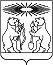 О внесении изменений в постановление администрации Северо-Енисейского района «Об утверждении административного регламента предоставления администрацией Северо-Енисейского района муниципальной услуги «Предоставление сведений, документов и материалов, содержащихся в государственной информационной системе обеспечения градостроительной деятельности на территории Северо-Енисейского района»»В целях приведения административного регламента «Предоставление сведений, документов и материалов, содержащихся в государственной информационной системе обеспечения градостроительной деятельности на территории Северо-Енисейского района» в соответствие с требованиям Градостроительного кодекса Российской Федерации, постановления Правительства РФ от 13.03.2020 № 279 «Об информационном обеспечении градостроительной деятельности», руководствуясь статьей 34 Устава Северо-Енисейского района, ПОСТАНОВЛЯЮ:1. Внести в постановление администрации Северо-Енисейского района от 28.03.2016 № 137-п «Об утверждении административного регламента предоставления администрацией Северо-Енисейского района муниципальной услуги «Предоставление сведений, документов и материалов, содержащихся в государственной информационной системе обеспечения градостроительной деятельности на территории Северо-Енисейского района»» (действующее в редакции постановлений администрации района от 26.01.2017 № 16-п, 26.03.2019 № 103-п; от 20.04.2021 № 191-п) (далее − Постановление) следующие изменения: 1) в пункте 2.4 Постановления слова «10 рабочих дней» заменить словами «5 рабочих дней»;2) в абзаце 1 пункта 2.4. Постановления слова «10 рабочих дней» заменить словами «5 рабочих дней»;3) подпункт 1 пункта 2.6. Постановления после слов «к настоящему регламенту» дополнить словами «с указанием реквизитов необходимых сведений, документов, материалов и (или) с указанием кадастрового номера (номеров) земельного участка (участков), и (или) адреса (адресов) объектов недвижимости, и (или) сведений о границах территории, в отношении которой запрашиваются сведения, документы, материалы, которые должны содержать графическое описание местоположения границ этой территории, перечень координат характерных точек этих границ в системе координат, установленной для ведения Единого государственного реестра недвижимости;»;4) подпункт 1 пункта 2.6.1. Постановления после слов «пункта 2.6 настоящего регламента» дополнить словами «с указанием адреса электронной почты, в целях направления уведомления об оплате предоставления сведений, документов, материалов, содержащихся в ГИСОГД;»;5) подпункт 2 пункта 2.6.1. Постановления после слов «пункта 2.6 настоящего регламента» дополнить словами «с указанием адреса электронной почты, в целях направления уведомления об оплате предоставления сведений, документов, материалов, содержащихся в ГИСОГД;»;6) подпункт 4 пункта 2.6.1. Постановления после слов «портал государственных и муниципальных услуг» дополнить словами «в разделе «Личный кабинет»;7) пункт 2.8 Постановления дополнить абзацем следующего содержания «в Заявлении не указаны реквизиты необходимых сведений, документов, материалов и (или) с указанием кадастрового номера (номеров) земельного участка (участков), и (или) адреса (адресов) объектов недвижимости, и (или) сведения о границах территории, в отношении которой запрашиваются сведения, документы, материалы, которые должны содержать графическое описание местоположения границ этой территории, перечень координат характерных точек этих границ в системе координат, установленной для ведения Единого государственного реестра недвижимости;»;8) пункт 2.8 Постановления дополнить абзацем следующего содержания: «документы, направленные в электронной форме не подписаны электронной подписью Заявителя;»; 9) подпункт 2 пункта 2.10 Постановления изложить в следующей редакции:  «2) отсутствие у органа, оказывающего муниципальную услугу по истечении 7 рабочих дней со дня направления Заявителю уведомления об оплате предоставления сведений, документов, материалов, содержащихся в ГИСОГД информации об осуществлении Заявителем оплаты за предоставление таких сведений, документов, материалов или оплата осуществлена не в полном объеме, в случае отсутствия у Заявителя права на их бесплатное получение;»;10) подпункт 3 пункта 2.10 Постановления после слов «,содержащихся в ГИСОГД» дополнить словами «на дату рассмотрения Заявления.»;11) в пункте 2.11 Постановления слова «в государственных информационных системах обеспечения градостроительной деятельности» заменить словами «в ГИСОГД»; 12) абзац 2 пункта 2.11. Постановления изложить в следующей редакции: «Размер платы за предоставление сведений, документов, материалов, содержащихся в ГИСОГД устанавливается Правительством Российской Федерации.»;13) абзац 1 пункта 2.11.1. Постановления изложить в следующей редакции: «2.11.1. Предоставления сведений, документов и материалов, содержащихся в ГИСОГД, осуществляется без взимания платы в следующих случаях:»;14) абзац 3 пункта 2.11.1. Постановления изложить в следующей редакции: «предоставления сведений, документов и материалов, содержащихся ГИСОГД по межведомственным запросам органов государственной власти Российской Федерации, органов государственной власти субъектов Российской Федерации, органов местного самоуправления, организаций (органов) по учету объектов недвижимого имущества, органов по учету государственного и муниципального имущества в отношении объектов капитального строительства;»;15) абзац 2 пункта 2.11.2 Постановления исключить;16) в абзаце 3 пункта 2.11.2 Постановления слова «наличного или» исключить;17) в абзаце 5 пункта 2.11.2 Постановления слова в государственных информационных системах обеспечения градостроительной деятельности заменить словами «в ГИСОГД»;18) пункт 2.13. Постановления слова «в течение 1 рабочего дня со дня его поступления.» заменить словами «в реестре предоставления сведений, документов и материалов, содержащихся в ГИСОГД в течение 1 рабочего дня со дня его поступления либо на следующий рабочий день в случае получения Заявления после 16 часов текущего рабочего дня или в выходной (праздничный) день.»;19) в абзаце 1 пункта 3.2.3 Постановления слова «в течение 1 дня со дня его поступления.»  заменить словами «в течение 1 рабочего дня со дня его поступления либо на следующий рабочий день в случае получения Заявления после 16 часов текущего рабочего дня или в выходной (праздничный) день.»;20) абзац 2 пункта 3.2.3 Постановления заменить словами следующего содержания «Регистрация Заявления осуществляется ответственным специалистом в реестре предоставления сведений, документов и материалов, содержащихся в ГИСОГД, который ведется органом, оказывающим муниципальную услугу, на бумажном и (или) электронном носителе.»;21) пункт 3.3.4. Постановления после слов «составляет 2» дополнить словом «рабочих»;22) в абзаце 2 пункта 3.4.7. Постановления слова «в течение 14 дней» заменить словами« в течение 5 рабочих дней»;23) в абзаце 3 пункта 3.4.7. Постановления слова «в течение 14 дней» заменить словами в течение «5 рабочих дней»;24) в абзаце 4 пункта 3.4.7. Постановления слова «не позднее 14 дней» заменить словами «не позднее 5 рабочих дней»;25) В приложении № 2 к административному регламенту предоставления муниципальной услуги «Предоставление сведений, документов и материалов, содержащихся в государственной информационной системе обеспечения градостроительной деятельности на территории Северо-Енисейского района» после слов:в границах территории, указанной на прилагаемой схеме, из следующих  разделов ГИСОГД: ____________________________________________________________________________ «(указать раздел ГИСОГД, сведения, документы и материалы из которого запрашиваются)» дополнить словами «графическое описание местоположения границ этой территории с перечнем координат характерных точек этих границ в системе координат, установленной для ведения Единого государственного реестра недвижимости»;2. Настоящее постановление вступает в силу со дня его официального опубликования в газете «Северо-Енисейский вестник» и подлежит размещению на официальном сайте Северо-Енисейского района в информационно – телекоммуникационной сети «Интернет».Глава Северо-Енисейского района                                                                     А.Н. РябцевАДМИНИСТРАЦИЯ СЕВЕРО-ЕНИСЕЙСКОГО РАЙОНАПОСТАНОВЛЕНИЕАДМИНИСТРАЦИЯ СЕВЕРО-ЕНИСЕЙСКОГО РАЙОНАПОСТАНОВЛЕНИЕ«________»________ 2022 г№ ________гп Северо-Енисейскийгп Северо-Енисейский